I –RELATÓRIOO processo em tela foi formalizado em 29/03/2018, e está instruído em26 folhas devidamente numeradas que constam:Documento da Comissão para criação do Departamento de Letras Inglês à Diretoria do Núcleo de Ciências Humanas (fl.1);Documento da Comissão para criação do Departamento de Letras Inglês à Diretoria do Núcleo de Ciências Humanas (fl.2);Portaria n.º 90/NCH/UNIR - Cópia do Boletim de Serviço n.º 129 de 21/11/2017 (fl.3);Cópia de ata de reunião do CONDEP/DLE (fls.4-6);Projeto de criação do Departamento de Língua Inglesa da universidade Federal de Rondônia (fls.7-13);Despacho 012/2018/DLE (fl.14);Cópia de ata de reunião do CONDEP-DLE (fl.15);Despacho 028/2018/NCH (fl.16);Ordem de serviço n.º 03/2018/DAM/UNIR (fl.17);Parecer – Cristiano Sousa dos Santos (fl.18);Despacho 02/2018/DAM (fl.19);Cópia de ata de reunião Conselho NCH (fls. 20-22);Despacho 070/2018/NCH– fl.23;Despacho 0301/2018/SECONS (fl.24-25);Despacho 0530/2018/SECONS (fl. 26);É o que consta nos autos, e que passo a emitir a análise e parecer.II - ANÁLISEO processo trata da proposta de criação do Departamento de Letras Inglês a partir do desmembramento do Departamento de Línguas Estrangeiras. A proposta constante às folhas 7 a 13 foi elaborada por comissão instituída pela Ordem de Serviço n.º 90/NCH/UNIR de 20 de novembro de 2017. Nela consta a descrição dos seguintes itens: O contexto histórico do curso de letras inglês; a importância do curso de Letras Inglês; Separação Departamental; Proposta, legislação e estrutura atual do curso; e requerimentos. A proposta apresentada faz menção ao PDI em vigência para fundamentar a criação do novo departamento.Segundo os autos, o curso de letras inglês conta atualmente com nove docentes, destes três doutores e seis mestres, e tem suas questões administrativas e acadêmicas respondidas pelo Departamento de Línguas Estrangeiras, o que vêm causando alguns problemas de ordem prática ao curso, bem com a falta de uma identidade autônoma. Desta forma no entendimento a proposta em análise busca por parte dos docentes do curso uma maior autonomia acadêmico-administrativa e identidade.	A proposta em questão foi apreciada e aprovada no âmbito do conselho departamental e também no conselho de núcleo – instâncias próximas ao cotidiano e realidade do curso de Letras Inglês.No âmbito deste Conselho Superior Acadêmico a processo em tela vem para uma análise do mérito acadêmico, por se tratar de uma proposta de criação de departamento acadêmico para a gestão de um curso já existe, o curso de Letras Inglês. A manifestação do CONSEA sobre a matéria está amparada no artigo 15 incisoIII do Regimento Geral que define que ao CONSEA compete: Art. 15:III - Pronunciar-se sobre as propostas de criação, modificação, remanejamento, desativação, extinção ou fusão de cursos e órgãos acadêmicos;Na analise deste relator, o mérito acadêmico da proposta reside na preocupação e interesse dos docentes do curso em melhorar seus processos de trabalho e com isso imprimir maior qualidade, identidade e autonomia ao curso em funcionamento. Destaque-se que é claro o entendimento que a existência de curso de graduação ou pós-graduação é condição mínima para a criação de um departamento, como estabelecido no inciso III do artigo 17 do Estatuto da UNIR, que dispõe:Art. 17 –Os Núcleos e Campi são administrados:III - em nível de cada curso de formação profissional, de graduação e de pós-graduação lato sensu e stricto sensu, pelos seus respectivos Departamentos.A proposta também encontra respaldo institucional por se propor a agregar docentes e técnicos dentro de suas especialidades – a língua inglesa – para as atividades acadêmicas de graduação, como disposto no art. 25 do Estatuto da UNIR, que dispõe:Art. 25. Os Departamentos são órgãos que congregam docentes e técnicos, segundo suas especialidades, sendo responsáveis, dentro da própria área de conhecimento, pelas atividades acadêmicas de graduação e pós-graduação dos diversos cursos ofertados pela instituição, e pelas atividades de pesquisa e extensão.Nestes termos, considerando o mérito acadêmico, no entendimento deste relator não há óbice para aprovação da proposta.Vale salientar que as questões referentes à contratação de servidores, estrutura física e gratificações serão objetos de análise em instância deliberativa competente, qual seja, o Conselho Superior de Administração.III - PARECERAnte o exposto, considerando o mérito acadêmico da proposta e a competência deste conselho superior na pronúncia sobre as propostas de criação, modificação, remanejamento, desativação, extinção ou fusão de departamentos sou de parecer favorável a criação do Departamento de Letras-Inglês.S.M.J este é o parecerque submeto à apreciação da Câmara de Graduação do CONSEA.Porto Velho, 26 de novembro de 2018._______________________________________Aldrin de Sousa PinheiroConselheiro – CGR/CONSEADecisão:Na 171ª sessão ordinária, em 29-11-2018, a câmara concede vista da matéria à conselheira Eleonice de Fátima Dal Magro.Conselheiro Alisson Diôni GomesPresidenteProcesso: 23118.000996/2018-79Câmara de Graduação – CGR/CONSEAParecer: 2358/CGRAssunto: Proposta de criação do departamento de Letras InglêsAssunto: Proposta de criação do departamento de Letras InglêsInteressado:Fundação Universidade Federal de RondôniaInteressado:Fundação Universidade Federal de RondôniaRelator: Conselheiro Aldrin de Sousa PinheiroRelator: Conselheiro Aldrin de Sousa PinheiroCONSELHO SUPERIOR ACADÊMICO - CONSEA CÂMARA DE GRADUAÇÃO – CGRDa Presidência dos Conselhos SuperioresHOMOLOGADO EM 21/12/2018Processo: 23118.000966/2018-79Parecer :2358/CGRAssunto: Proposta de criação do departamento de Letras InglêsAssunto: Proposta de criação do departamento de Letras InglêsInteressado:Fundação Universidade Federal de RondôniaInteressado:Fundação Universidade Federal de RondôniaRelator: Conselheiro Aldrin de Sousa PinheiroRelator: Conselheiro Aldrin de Sousa Pinheiro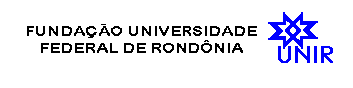 